2019年日历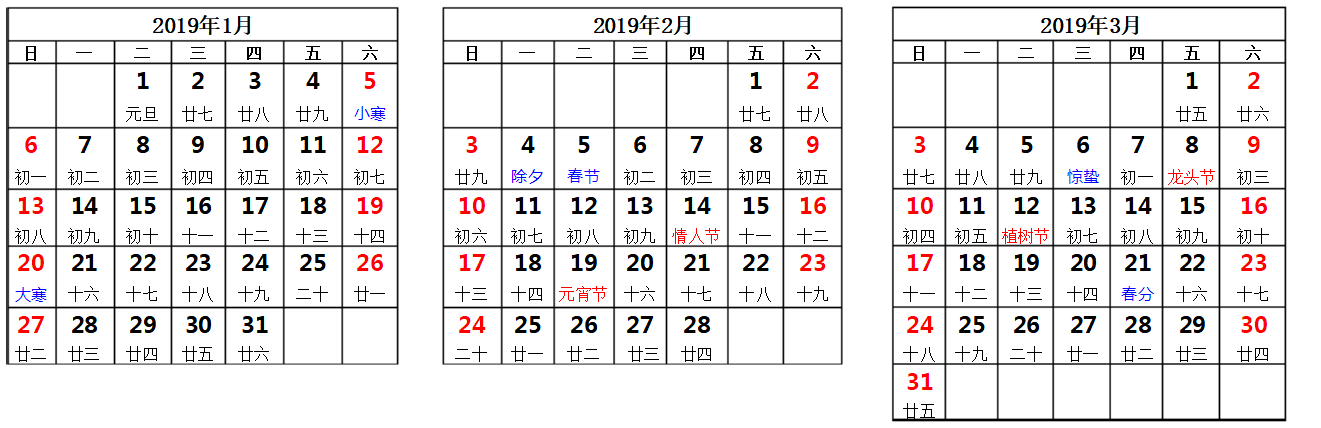 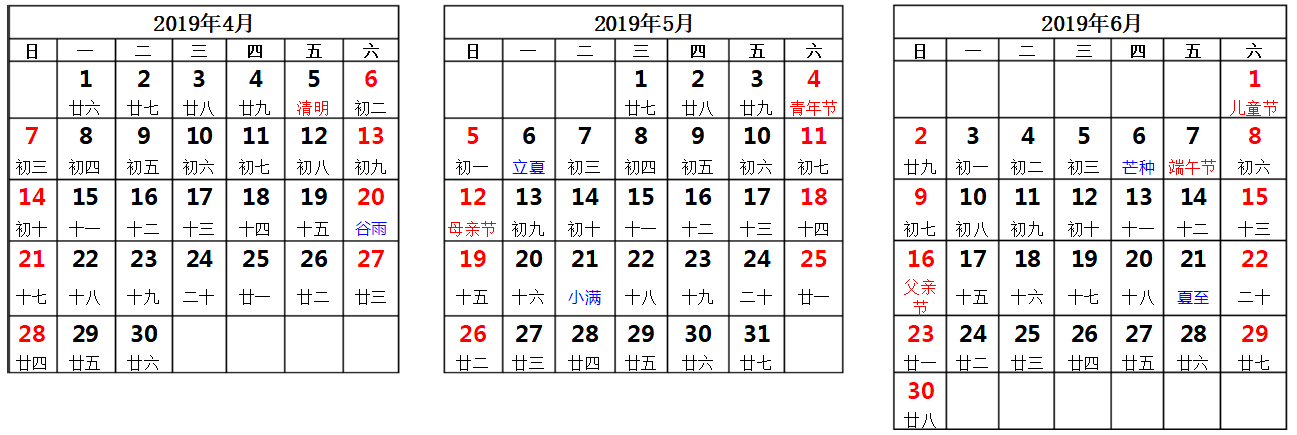 备忘录：                                                                                                        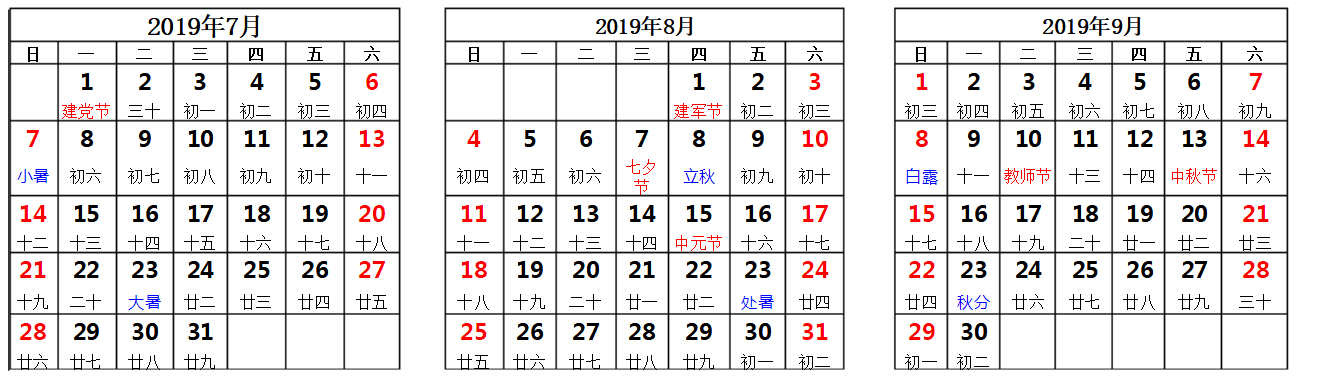 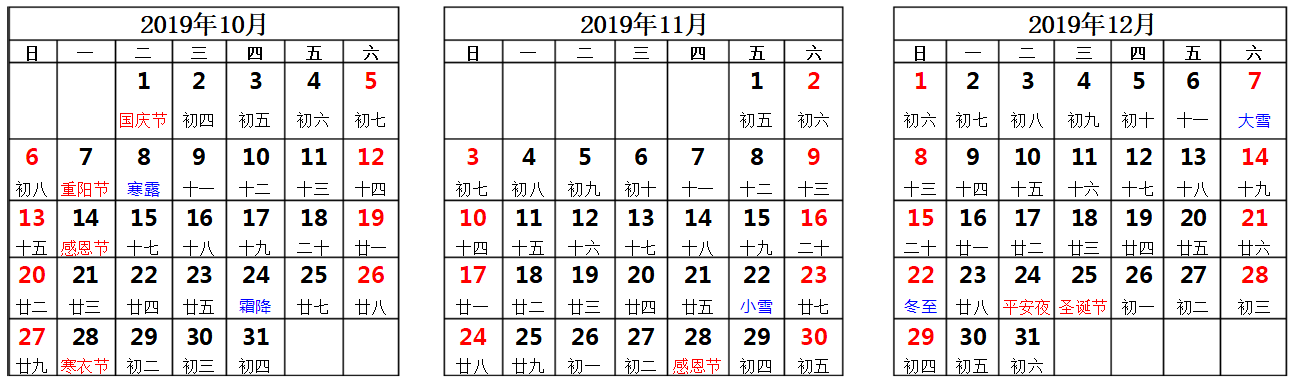 备忘录：                                                                                                        